Publicado en Madrid el 10/01/2022 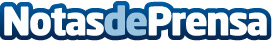 Las innovaciones de BMC ofrecen una mayor visibilidad de datos y aceleran la adopción de DevOps BMC, líder mundial en soluciones de software para la empresa digital autónoma, anuncia nuevas funciones e integraciones en sus carteras BMC AMI (Automated Mainframe Intelligence) y BMC Compuware. Estas innovaciones ayudarán a las empresas a acelerar la entrega de software y a solucionar problemas de servicios con mayor rapidez, gracias a una mayor visibilidad de datos y conocimientos basados en el contexto de sus entornos ITDatos de contacto:Círculo de Comunicación910 001 948  Nota de prensa publicada en: https://www.notasdeprensa.es/las-innovaciones-de-bmc-ofrecen-una-mayor Categorias: Nacional Telecomunicaciones Programación Hardware E-Commerce Software Ciberseguridad http://www.notasdeprensa.es